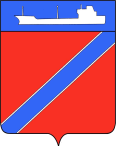 ПОСТАНОВЛЕНИЕАДМИНИСТРАЦИЯ ТУАПСИНСКОГО ГОРОДСКОГО ПОСЕЛЕНИЯТУАПСИНСКОГО РАЙОНА             от _24.06.2019__                                                                         № __747___г. ТуапсеО назначении публичных слушанийв  администрации Туапсинского городского поселения, назначении уполномоченного органа по проведению публичных слушаний и утверждении порядка учета предложений и рекомендаций, участия граждан в публичных слушанияхВ соответствии с Градостроительным кодексом Российской Федерации, Федеральным законом от 6 октября 2003 года № 131-ФЗ «Об общих принципах организации местного самоуправления в Российской Федерации», решением Совета Туапсинского городского поселения Туапсинского района от 27 мая 2008 года № 2.3 «О принятии положения о публичных слушаниях в Туапсинском городском поселении Туапсинского района», Правилами землепользования и застройки Туапсинского городского поселения Туапсинского района, утвержденными решением Совета Туапсинского городского поселения Туапсинского района от 24 сентября 2015 года № 43.2 (далее - Правила), постановлением администрации Туапсинского городского поселения Туапсинского района от 1 июня 2015 года № 536 «Об утверждении Положения о комиссии по землепользованию и застройке Туапсинского городского поселения, состава комиссии по землепользованию и застройке Туапсинского городского поселения»,   п о с т а н о в л я ю: Назначить проведение публичных слушаний в администрации Туапсинского городского поселения на 09 июля 2019 года по следующим вопросам: 	1) об отклонении от предельных параметров разрешенного использования земельного участка, кадастровый номер  23:51:0202004:218 и объектов капитального строительства, категория земель: земли населенных пунктов - Зона делового, общественного и коммерческого назначения (ОД), площадь: 511 кв.м., вид разрешенного использования - для обслуживания и эксплуатации существующих индивидуальных жилых домов и для размещения объектов розничной торговли, адрес: Краснодарский край, г. Туапсе, ул. Новицкого, д. 6, собственность, путем установления следующих параметров: отступ строений от границ участка: от точки т.1 до точки т.4 - от границ участка до зоны застройки - 1-1,8м;  от т.1 до точки т.2 - от границы участка до зоны застройки - противопожарное расстояние не нормируется. 	2) об отклонении от предельных параметров разрешенного использования земельного участка, кадастровый номер 23:51:0302006:129 и объектов капитального строительства, категория земель: земли населенных пунктов - зона застройки  индивидуальными  жилыми домами (Ж1), площадь - 996 кв.м., вид разрешенного использования – для индивидуального жилищного строительства, адрес: Краснодарский край, г.Туапсе, ул. Звездная, в районе дома 2, участок 3, путем установления следующих параметров: изменение предельно-допустимого минимального отступа застройки от границ земельного участка с 3 метров до 0 метров на отрезке от т. 5 до т.6.	3) об отклонении от предельных параметров разрешенного использования земельного участка, кадастровый номер 23:51:0202009:544 и объектов капитального строительства, категория земель: земли населенных пунктов - зона застройки  индивидуальными  жилыми домами (Ж1), площадь - 420 кв.м., вид разрешенного использования – для индивидуального жилищного строительства, адрес: Краснодарский край, г.Туапсе, ул. пер. Светлый, 9 б, путем установления следующих параметров: минимальный отступ объекта застройки от границ земельного участка от точ.1 до точ.2 - 1,0 м; от точ.1 до точ.5 - 1,0 м (при условии сохранения границ охранной зоны электрических сетей (ВЛ-110 кв) в границах земельного участка); от точ.3 до точ.4 - 1,0 м (при условии сохранения охранной зоны электрических сетей ВЛ-110кв) в границах земельного участка); - минимально допустимая площадь озеленённой территории земельного участка - 5% (в части II, статья 10.10, таб.1 ПЗЗ).	4) об изменении вида разрешенного использования земельного участка, кадастровым номером: 23:51:0302010:347, категория земель: земли населенных пунктов, площадь: 600 кв.м., адрес: Краснодарский край, г. Туапсе, с/т "Горка", участок 190, существующий вид разрешенного использования:  земельный садовый участок, испрашиваемый вид разрешенного использования: для индивидуального жилищного строительства. 	5) об изменении вида разрешенного использования земельного участка, кадастровым номером: 23:51:0102003:25, категория земель: земли населенных пунктов, площадь: 386 кв.м., адрес: Краснодарский край, г.Туапсе, ул. Трудовая, уч.1, существующий вид разрешенного использования:  индивидуального жилого дома, испрашиваемый вид разрешенного использования: блокированная жилая застройка.	6) об отклонении от предельных параметров разрешенного использования земельного участка, кадастровый номер 23:51:0102011:118 и объектов капитального строительства, категория земель: земли населенных пунктов - зона делового, общественного и коммерческого назначения (ОД), площадь: - 570 кв.м., вид разрешённого использования - для размещения индивидуального жилого дома постоянного проживания, адрес: Краснодарский край, г.Туапсе, ул.Калинина, д.10, путем установления следующих параметров: - минимальный отступ объекта застройки от границ земельного участка - от точ. 12 до точ. 16 - по границе участка (при условии согласия собственников смежного участка по ул. Калинина, 8 о возможности блокировки жилого дома с существующими объектами капитального строительства); максимальный процент застройки для участка - 50%; планируемое размещение жилого дома допускается также при условии согласия на блокировку двух жилых домов сособственника существующего жилого дома по ул. Калинина, д. 10. Необходимо соблюдение требований СП, СанПиН, выполнения условий реализации градостроительного регламента, в соответствии с «Правилами землепользования и застройки Туапсинского городского поселения Туапсинского района» размещение необходимого количества машино-мест для хранения индивидуального автотранспорта (таб.2, сто.10.11 часть II настоящих Правил);	7) об отклонении от предельных параметров разрешенного использования земельного участка, кадастровый номер 23:51:0102006:6405 и объектов капитального строительства, категория земель: земли населенных пунктов для эксплуатации и обслуживания индивидуальных жилых домов, адрес: Краснодарский край, г. Туапсе, ул. Б.Хмельницкого, 8, вид разрешенного использования - для эксплуатации и обслуживания  существующих жилых домов, путем установления следующих параметров: от т.13 до т.2 - от границ участка  до зоны застройки -1 метр;  количество этажей – 3 этажа.	8) об отклонении от предельных параметров разрешенного использования земельного участка, кадастровый номер 23:51:0201002:4184 и объектов капитального строительства, категория земель: земли населенных пунктов - зона застройки многоэтажными жилыми домами (Ж4), площадь: 120 кв.м., вид разрешенного использования размещение объектов торговли, адрес: Краснодарский край, г. Туапсе, ул. Калараша, в районе участка 7б, путем установления следующих параметров: расстояние от кадастровой границы земельного участка до границы зоны допустимого размещения объектов капитального строительства: - по кадастровой границе земельного участка; - площадь застройки - 100%. 	9)  об изменении вида разрешенного использования земельного участка, кадастровым номером: 23:51:0302010:548, категория земель: земли населенных пунктов, площадь: 408 кв.м., адрес: Краснодарский край, г.Туапсе,  снт Горка, д.173, существующий вид разрешенного использования: садовый участок, испрашиваемый вид разрешенного использования: для индивидуального жилищного строительства. 	10)  об изменении вида разрешенного использования земельного участка, кадастровым номером: 23:51:0101006:689, категория земель: земли населенных пунктов, площадь: 525 кв.м., адрес: Краснодарский край, г.Туапсе, ул. Фрунзе, существующий вид разрешенного использования: размещение индивидуального жилого дома постоянного проживания, испрашиваемый вид разрешенного использования: магазины. 	11) об установлении вида разрешенного использования земельного участка, кадастровым номером: 23:51:0102013:1251, категория земель: земли населенных пунктов, площадь: 23 кв.м., адрес: Краснодарский край, г.Туапсе, ул. К. Маркса, существующий вид разрешенного использования: отсутствует, испрашиваемый вид разрешенного использования: хранение автотранспорта.	12) об отклонении от предельных параметров разрешенного использования земельных участков с  кадастровыми номерами 23:51:0202001:378, 23:51:0202001:380 и объектов капитального строительства, категория земель: земли населенных пунктов, площадь: 800 кв.м., 800 кв.м., соответственно, вид разрешенного использования - для индивидуального жилищного строительства, адрес: Краснодарский край, г. Туапсе, ул. Калараша, участок 78, ул. Калараша, участок 76, соответственно, путем установления следующих параметров: - для земельного участка (:378): отступ застройки от границ участка - 2,0 м. от точ.1 до точ.3; отступ застройки от границ участка - 1,0 м. от точ.3 до точ.7; по границе участка от точ.7 до точ.8. - для земельного участка (:380): отступ от красной линии - 0 (по границе участка) от точ.9 до точ.12; по границе участка от точ.9 до точ.7.при условии спецтехусловий о соответствии зоны размещения объектов капитального строительства требованиям пожарной безопасности, а также согласования о сокращении санитарно - защитной зоны от существующей трансформаторной подстанции расположенной на смежном участке с КН 23:51:0202001:136.	13) об изменении вида разрешенного использования земельного участка, кадастровым номером: 23:51:0101001:592, категория земель: земли населенных пунктов, площадь: 759 кв.м., адрес: Краснодарский край, г.Туапсе, ул. Челюскинцев, уч. 17,  существующий вид разрешенного использования: «для ведения огородничества», испрашиваемый вид разрешенного использования: «для индивидуального жилищного строительства».	2. Назначить уполномоченным органом по организации и проведению публичных слушаний комиссию по землепользованию и застройке Туапсинского городского поселения.	3. Утвердить порядок учета предложений и рекомендаций участия граждан в публичных слушаниях согласно приложению к настоящему постановлению.  Отделу имущественных и земельных отношений (Винтер) опубликовать, информационное сообщение о проведении публичных слушаний, заключение о результатах публичных слушаний в газете «Черноморье сегодня», разместить настоящее постановление на официальном сайте администрации Туапсинского городского поселения Туапсинского района в информационно - телекоммуникационной сети «Интернет».5.  Контроль за выполнением настоящего постановления возложить на заместителя главы администрации Туапсинского городского поселения Туапсинского района  М.В. Кривопалова.6.    Постановление вступает в силу со дня его подписания.Глава Туапсинского городского поселенияТуапсинского района                                                                               В.К. Зверев ПРИЛОЖЕНИЕ УТВЕРЖДЕН постановлением администрации Туапсинского городского поселения Туапсинского районаот «_24__» __06___2019 года № _747__ПОРЯДОКучета предложений и рекомендаций, участия граждан в публичных слушаниях по вопросам землепользования и застройки Туапсинскогогородского поселения Туапсинского района1. Население Туапсинского городского поселения со дня опубликования (обнародования) постановления администрации Туапсинского городского поселения Туапсинского района о назначении публичных слушаний вправе участвовать в обсуждении вопросов публичных слушаний в следующих формах:проведения собраний граждан по месту жительства;массового обсуждения вопросов публичных слушаний, предусмотренном настоящим Порядком учета предложений и рекомендаций, участия граждан в публичных слушаниях по вопросам землепользования и застройки города Туапсе (далее - Порядок);в иных формах, не противоречащих действующему законодательству.2. Предложения населения по опубликованным (обнародованным) вопросам публичных слушаний могут вноситься не позднее 5 дней до даты назначения публичных слушаний в Комиссию по землепользованию и застройке Туапсинского городского поселения (далее – Комиссия) и рассматриваются ею в соответствии с настоящим Порядком.3. Внесенные предложения регистрируются Комиссией.4. Предложения должны соответствовать Конституции Российской Федерации, требованиям Федерального закона от 6 октября 2003 года                      № 131-ФЗ «Об общих принципах организации местного самоуправления в Российской Федерации», федеральному законодательству, законодательству Краснодарского края, муниципальным правовым актам Туапсинского городского поселения.5. Предложения должны соответствовать следующим требованиям: обеспечивать однозначное толкование предлагаемых решений по вопросам публичных слушаний; не должны допускать противоречие либо несогласованность с положениями Генерального плана и Правил землепользования и застройки Туапсинского городского поселения.6. Предложения, внесенные с нарушением требований и сроков, предусмотренных настоящим Порядком, по решению Комиссии могут быть оставлены без рассмотрения.7. По итогам изучения, анализа и обобщения внесенных предложений Комиссия составляет заключение.8. Заключение Комиссии на внесенные предложения должно содержать следующие положения:общее количество поступивших предложений;количество поступивших предложений, оставленных в соответствии с настоящим Порядком без рассмотрения;отклоненные	предложения ввиду несоответствия требованиям, предъявляемым настоящим Порядком;предложения, рекомендуемые рабочей группой к отклонению;предложения, рекомендуемые рабочей группой для рассмотрения на публичных слушаниях.9. Комиссия представляет на публичных слушаниях свое заключение с приложением всех поступивших предложений.10. Итоги рассмотрения поступивших предложений с обязательным содержанием принятых предложений подлежат включению в заключение Комиссии о результатах публичных слушаний.11. Публичные слушания пройдут 09 июля 2019 года в 16.00 в здании администрации города Туапсе по адресу: г. Туапсе, ул. Победы, 17 (малый зал, 2 этаж). Подать заявку на выступление на публичных слушаниях, ознакомиться с полной информацией о подготовке и проведении публичных слушаний можно в администрации города Туапсе (ул. Победы, 17) в каб. 14, 1 этаж, тел. 2-05-41. Режим ознакомления: ежедневно в рабочие дни с 9.00 до 17.00. Заявки на выступление на публичных слушаниях принимаются в письменной форме до 04 июля 2019 года. Начальник отдела имущественных и земельных отношений администрацииТуапсинского городского поселения Туапсинского района                                                                           М.А. Винтер